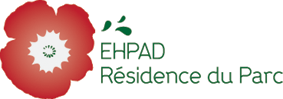 EHPAD RESIDENCE DU PARCSAINT GERMAIN LA VILLEFEVRIER 2022C.C.T.P.FOURNITURE, LIVRAISON ET MONTAGE DE MOBILIER DESTINÉ À L’ETABLISSEMENT D’HEBERGEMENT POUR PERSONNES AGEES DEPENDANTES A SAINT GERMAIN LA VILLEDescriptif du mobilier EHPAD RESIDENCE DU PARC2, résidence du parc – 51240 SAINT GERMAIN LA VILLETél. : 03 26 67 52 69 / Fax : 03 26 64 11 45E-mail : mrsaintgermainlaville@wanadoo.frDescriptif mobilier de l’EHPAD RESIDENCE DU PARCLes équipements décrits ci-dessous devront répondre aux normes en vigueur dans les EHPAD.  Les équipements seront tous traités « Non Feu ».Les éléments d’une même offre seront composés dans la même essence de bois.  Les éléments d’une même famille typologique tel que chaise (avec accoudoir), fauteuil chambre, lit ou encore table seront composés dans la même gamme de design. L'esthétique du mobilier est une donnée importante même si le choix définitif des coloris sera fait par la résidence du parc, le candidat devra, sur la base des coloris déjà présent dans les chambres, salle à manger, proposer des teintes de mobilier assorties. Le matériel proposé devra répondre à la notion de confort, de robustesse, de sécurité et d’autonomie des résidents. En outre, il se devra de répondre à des critères ergonomiques, être confortable et permettre l’amélioration des conditions de travail pour le personnel.Un tableau de bordereau de prix unitaire de l’offre est fourni et doit être impérativement rempli, sous peine d’invalidité de l’offre. Dans son offre, le soumissionnaire présentera des photos des meubles proposés et une fiche technique pour chacun des éléments. (Les choix se feront à partir de ces documents, le candidat sélectionné aura alors 7 jours pour présenter ses produits). Le candidat sélectionné devra alors tout mettre en œuvre pour faire les choix de couleurs et de finition des mobiliers. Le début de l’équipement étant prévu au 01 juin 2022.LIT MEDICALISÉ TYPE ALZHEIMER                             Lit médicalisé électrique à hauteur variable, Il sera résistant aux produits nettoyants-désinfectants en usage dans les établissements sanitaires.  Il disposera d’un système pour plicature des genoux électrique, de relève buste électrique ainsi qu’une télécommande à fil pour activer le relève buste ainsi que le relève jambe, de potence, de roulettes, de barrières ¾ de sécurité, de sommier à frein centralisé. Sommier recevant un matelas de taille 90 cm x 200 cm environ. Butée de mur.Lit équipé de tête et pied de lit en bois muni d’une main courante.2.  ADAPTABLE                                                                                                            Table inclinable, munie de roulettes afin de faciliter leur transport dans les différents lieux de vie. Réglable en hauteur pour s’adapter au positionnement de la personne. Le plateau stratifié est assorti au mobilier de la chambre.                3.  FAUTEUIL DE CHAMBREFauteuil confortable, imperméable et non-feu. Il sera équipé de roulettes à frein et devra résister aux produits nettoyants-désinfectants. Il devra proposer plusieurs positions d’assises à nos résidents. La structure sera en bois en finition identique au mobilier de la chambre. Il disposera d’un repose-jambe qui ne doit pas gêner le résident.4.  CHEVET Chevet 1 porte 1 tiroir + protection murale. L’ensemble du chevet sera en bois ou aspect bois,  livré entièrement fini, l’aspect sera élégant, sans vis ni assemblage apparent.Il comportera une étagère, il devra résister aux produits nettoyants-désinfectants en usage dans les établissements sanitaires.  Il devra être facile à déplacer et rester stable une fois en place. Aucun arrêt vif, le plateau sera stratifié.Dimensions : environ ht 60cm x l 34cm x L 40cm  5.  TABLE BUREAU  Le plateau du bureau sera stratifié assortit aux meubles de la chambre.  Il devra être stable et s’intégrer facilement dans la chambre. Il devra être accessible aux fauteuils roulants .Il devra être résistant aux produits nettoyants désinfectants en usage dans les établissements sanitaires. Il sera équipé de patins antidérapants et non tâchant.  Aucune arête vive  Dimensions : environ largeur 50cm x Longueur 95cm x hauteur 75cm 	6. CHAISE AVEC ACCOUDOIRS La chaise sera composée d’un piétement léger et robuste avec assise autoportante et facilitera l’autonomie du résident. Elle devra être stable et confortable. Les assises  et dossiers seront de couleurs différentes selon les ambiances. Elle devra être résistante aux produits nettoyants désinfectants en usage dans les établissements sanitaires, son assise sera adaptée aux EHPAD. Finition assortit aux meubles de la chambre. Elle sera équipée de patins non tâchant. 7. FAUTEUIL A COQUE + TABLE MI HAUTEDossier enveloppant avec assise confortable pour personnes âgéesPieds boisRevêtement enduit résistant aux produits utilisés dans les établissements sanitairesTable mi- haute, bois, Diamètre 60 cm	8. FAUTEUIL TELEVISIONFauteuil : Avec accoudoirsGarni mousse, bois apparent, assise confortable et dossier haut9. FAUTEUIL ATTENTE+TABLE MI-HAUTEFauteuil : Avec accoudoirsGarni mousse, bois apparent, assise confortable et dossier basTable mi- haute, bois, Diamètre 60 cm10. TABLESElles devront accueillir 16 Personnes dans les maisons. Le plateau sera stratifié et le piétement central. Les tables devront servir pour les repas, mais aussi pour les activités. Elles devront être accessible aux fauteuils roulants. Elles devront être résistantes aux produits nettoyants désinfectants en usage dans les établissements sanitaires.Aucune arête vive.Hauteur environ 75cm11.  CHAISES AVEC ACCOUDOIRSLa chaise sera composée d’un piétement léger et robuste avec assise autoportante et facilitera l’autonomie du résident. Elle devra être stable et confortable. Les assises et dossiers seront de couleurs différentes selon les ambiances. Elle devra être résistante aux produits nettoyants désinfectants en usage dans les établissements sanitaires, son assise sera adaptée aux EHPAD.								Fait à ……………………….le ………….								Le Fournisseur								(Cachet et signature)L’EHPAD se réserve le droit de retirer 1 ou plusieurs éléments s’il ne satisfait pas à ses exigences. EHPAD RESIDENCE DU PARC2, résidence du parc – 51240 SAINT GERMAIN LA VILLETél. : 03 26 67 52 69 / Fax : 03 26 64 11 45E-mail : mrsaintgermainlaville@wanadoo.fr